Raspored sati u školskoj godini 2021./22.   6.a razredNapomena:OSNOVNA ŠKOLA AUGUSTA HARAMBAŠIĆAZAGREB, HARAMBAŠIĆEVA 18satsatponedjeljakutorakSrijedačetvrtakpetakujutroučionica 4učionica 2učionica 1Učionica 1učionica 4ujutro7:107:55MATEMATIKA dop (2)MATEMATIKA dodHRVATSKI dopujutro8:008:40HRVATSKI JEZIKTEHNIČKA K.PRIRODAPOVIJESTGEOGRAFIJAujutro8:459:25HRVATSKI JEZIKTEHNIČKA K.PRIRODAPOVIJESTHRVATSKI JEZIKujutro9:4010:20ENGLESKIMATEMATIKAENGLESKIMATEMATIKAHRVATSKI JEZIKujutro10:2511:05ENGLESKIMATEMATIKAGEOGRAFIJAMATEMATIKASAT RAZREDNIKAujutro11:1011:50TZKINFORMATIKAHRVATSKI JEZIKGLAZBENA K.VJERONAUK (Z)ujutro11:5512:35TZKINFORMATIKATALIJANSKI 14VJERONAUK (Z)ujutro12:4013:20TALIJANSKI 14ENG dopujutrosuprotnasmjena14:45 – 16:10NJEMAČKI  (14)popodnesuprotnasmjena10:55 -11:35TALIJANSKI  (14)popodneučionica 5učionica 2učionica 5učionica 12učionica 4popodne12:3013:10NJEMAČKI 14VJERONAUK popodne13:1513:55NJEMAČKI 14VJERONAUK popodne14:0014:40ENGLESKIINFORMATIKAPRIRODATALIJANSKIHRVATSKIpopodne14:4515:25ENGLESKIINFORMATIKAENGLESKILIKOVNA K.HRVATSKIpopodne15:4016:20HRVATSKIMATEMATIKAGEOGRAFIJALIKOVNA K.SRpopodne16:2517:05HRVATSKIMATEMATIKAGEOGRAFIJAGLAZBENA K.PRIRODApopodne17:1017:50MATEMATIKATZKHRVATSKIPOVIJESTpopodne17:5518:35MATEMATIKATZKHRVATSKI dopPOVIJESTpopodne18:4019:20dop MATEMATIKA(2)MATEMATIKA dod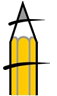 